Arrow leadership programme 17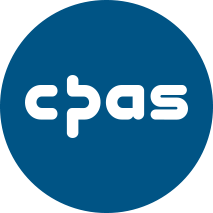 Reference FormFebruary 2022 – November 2023Applicant’s Name: Applicant’s Name: Applicant’s Name: Applicant’s Name: Applicant’s Name: Thank you for being willing to act as a referee. The applicant should have provided you with an information sheet about the Arrow Leadership Programme. As you complete this reference please bear in mind the suitability of the applicant for the programme and be as honest as possible. Please be assured that, unless you indicate your willingness for this reference to be shared with the applicant, it will be treated in strictest confidence and will be destroyed once the selection process is complete. If you have any questions, please contact Matt Hustwayte, Arrow Programme Manager at arrow@cpas.org.uk or by calling 0300 123 0780. We would prefer you to complete this form in Word and return it as an attachment to an email to arrow@cpas.org.uk. If you are unable to do this please write clearly and in black ink as the form will be photocopied. Return it to Freepost RTAU-KTCL-XRUZ, CPAS Arrow Leadership Programme, Sovereign Court One, Sir William Lyons Road, COVENTRY CV4 7EZ. Please return by 6 December 2021.Thank you for being willing to act as a referee. The applicant should have provided you with an information sheet about the Arrow Leadership Programme. As you complete this reference please bear in mind the suitability of the applicant for the programme and be as honest as possible. Please be assured that, unless you indicate your willingness for this reference to be shared with the applicant, it will be treated in strictest confidence and will be destroyed once the selection process is complete. If you have any questions, please contact Matt Hustwayte, Arrow Programme Manager at arrow@cpas.org.uk or by calling 0300 123 0780. We would prefer you to complete this form in Word and return it as an attachment to an email to arrow@cpas.org.uk. If you are unable to do this please write clearly and in black ink as the form will be photocopied. Return it to Freepost RTAU-KTCL-XRUZ, CPAS Arrow Leadership Programme, Sovereign Court One, Sir William Lyons Road, COVENTRY CV4 7EZ. Please return by 6 December 2021.Thank you for being willing to act as a referee. The applicant should have provided you with an information sheet about the Arrow Leadership Programme. As you complete this reference please bear in mind the suitability of the applicant for the programme and be as honest as possible. Please be assured that, unless you indicate your willingness for this reference to be shared with the applicant, it will be treated in strictest confidence and will be destroyed once the selection process is complete. If you have any questions, please contact Matt Hustwayte, Arrow Programme Manager at arrow@cpas.org.uk or by calling 0300 123 0780. We would prefer you to complete this form in Word and return it as an attachment to an email to arrow@cpas.org.uk. If you are unable to do this please write clearly and in black ink as the form will be photocopied. Return it to Freepost RTAU-KTCL-XRUZ, CPAS Arrow Leadership Programme, Sovereign Court One, Sir William Lyons Road, COVENTRY CV4 7EZ. Please return by 6 December 2021.Thank you for being willing to act as a referee. The applicant should have provided you with an information sheet about the Arrow Leadership Programme. As you complete this reference please bear in mind the suitability of the applicant for the programme and be as honest as possible. Please be assured that, unless you indicate your willingness for this reference to be shared with the applicant, it will be treated in strictest confidence and will be destroyed once the selection process is complete. If you have any questions, please contact Matt Hustwayte, Arrow Programme Manager at arrow@cpas.org.uk or by calling 0300 123 0780. We would prefer you to complete this form in Word and return it as an attachment to an email to arrow@cpas.org.uk. If you are unable to do this please write clearly and in black ink as the form will be photocopied. Return it to Freepost RTAU-KTCL-XRUZ, CPAS Arrow Leadership Programme, Sovereign Court One, Sir William Lyons Road, COVENTRY CV4 7EZ. Please return by 6 December 2021.Thank you for being willing to act as a referee. The applicant should have provided you with an information sheet about the Arrow Leadership Programme. As you complete this reference please bear in mind the suitability of the applicant for the programme and be as honest as possible. Please be assured that, unless you indicate your willingness for this reference to be shared with the applicant, it will be treated in strictest confidence and will be destroyed once the selection process is complete. If you have any questions, please contact Matt Hustwayte, Arrow Programme Manager at arrow@cpas.org.uk or by calling 0300 123 0780. We would prefer you to complete this form in Word and return it as an attachment to an email to arrow@cpas.org.uk. If you are unable to do this please write clearly and in black ink as the form will be photocopied. Return it to Freepost RTAU-KTCL-XRUZ, CPAS Arrow Leadership Programme, Sovereign Court One, Sir William Lyons Road, COVENTRY CV4 7EZ. Please return by 6 December 2021.1. What would you say are the applicant’s gifts/talents?1. What would you say are the applicant’s gifts/talents?1. What would you say are the applicant’s gifts/talents?1. What would you say are the applicant’s gifts/talents?1. What would you say are the applicant’s gifts/talents?1. What would you say are the applicant’s gifts/talents?1. What would you say are the applicant’s gifts/talents?2. Would you identify the applicant as a leader of leaders? Give reasons for your answer.2. Would you identify the applicant as a leader of leaders? Give reasons for your answer.2. Would you identify the applicant as a leader of leaders? Give reasons for your answer.2. Would you identify the applicant as a leader of leaders? Give reasons for your answer.2. Would you identify the applicant as a leader of leaders? Give reasons for your answer.2. Would you identify the applicant as a leader of leaders? Give reasons for your answer.2. Would you identify the applicant as a leader of leaders? Give reasons for your answer.3. On a scale where 1=poor and 6=exceptional, how would you rate the applicant as a leader?3. On a scale where 1=poor and 6=exceptional, how would you rate the applicant as a leader?3. On a scale where 1=poor and 6=exceptional, how would you rate the applicant as a leader?3. On a scale where 1=poor and 6=exceptional, how would you rate the applicant as a leader?3. On a scale where 1=poor and 6=exceptional, how would you rate the applicant as a leader?3. On a scale where 1=poor and 6=exceptional, how would you rate the applicant as a leader?3. On a scale where 1=poor and 6=exceptional, how would you rate the applicant as a leader?1 2 2 3 4 5 6 4. In what ways has the applicant demonstrated a heart for and commitment to evangelism?4. In what ways has the applicant demonstrated a heart for and commitment to evangelism?4. In what ways has the applicant demonstrated a heart for and commitment to evangelism?4. In what ways has the applicant demonstrated a heart for and commitment to evangelism?4. In what ways has the applicant demonstrated a heart for and commitment to evangelism?4. In what ways has the applicant demonstrated a heart for and commitment to evangelism?4. In what ways has the applicant demonstrated a heart for and commitment to evangelism?5. How open to personal growth/development is the applicant?5. How open to personal growth/development is the applicant?5. How open to personal growth/development is the applicant?5. How open to personal growth/development is the applicant?5. How open to personal growth/development is the applicant?5. How open to personal growth/development is the applicant?5. How open to personal growth/development is the applicant?6. What do you perceive to be the applicant’s needs for growth and development in the following areas?6. What do you perceive to be the applicant’s needs for growth and development in the following areas?6. What do you perceive to be the applicant’s needs for growth and development in the following areas?6. What do you perceive to be the applicant’s needs for growth and development in the following areas?6. What do you perceive to be the applicant’s needs for growth and development in the following areas?6. What do you perceive to be the applicant’s needs for growth and development in the following areas?6. What do you perceive to be the applicant’s needs for growth and development in the following areas?a. Their relationship with Goda. Their relationship with Goda. Their relationship with Goda. Their relationship with Goda. Their relationship with Goda. Their relationship with Goda. Their relationship with Godb. Their characterb. Their characterb. Their characterb. Their characterb. Their characterb. Their characterb. Their characterc. Their leadershipc. Their leadershipc. Their leadershipc. Their leadershipc. Their leadershipc. Their leadershipc. Their leadershipd. Their evangelismd. Their evangelismd. Their evangelismd. Their evangelismd. Their evangelismd. Their evangelismd. Their evangelism7. If we asked you to describe the applicant in no more than a dozen words, what words would you use?7. If we asked you to describe the applicant in no more than a dozen words, what words would you use?7. If we asked you to describe the applicant in no more than a dozen words, what words would you use?7. If we asked you to describe the applicant in no more than a dozen words, what words would you use?7. If we asked you to describe the applicant in no more than a dozen words, what words would you use?7. If we asked you to describe the applicant in no more than a dozen words, what words would you use?7. If we asked you to describe the applicant in no more than a dozen words, what words would you use?8. Is there anything else you think we should know? (Please use additional paper if needed).8. Is there anything else you think we should know? (Please use additional paper if needed).8. Is there anything else you think we should know? (Please use additional paper if needed).8. Is there anything else you think we should know? (Please use additional paper if needed).8. Is there anything else you think we should know? (Please use additional paper if needed).8. Is there anything else you think we should know? (Please use additional paper if needed).8. Is there anything else you think we should know? (Please use additional paper if needed).Referees details and relationship with applicantReferees details and relationship with applicantReferees details and relationship with applicantReferees details and relationship with applicantReferees details and relationship with applicantReferees details and relationship with applicantReferees details and relationship with applicantName:Name:Address:Address:Contact number:Contact number:Email address:Email address:Age:Age:Occupation:Occupation:Applicant’s name:Applicant’s name:Relationship to applicant:Relationship to applicant:How long known applicant:How long known applicant:Are you willing for this reference to be shared with the applicant?  Are you willing for this reference to be shared with the applicant?  Are you willing for this reference to be shared with the applicant?  Are you willing for this reference to be shared with the applicant?  Are you willing for this reference to be shared with the applicant?  Yes  /  No Yes  /  No Date: